专利合作条约（PCT）
技术合作委员会第三十届会议2017年5月8日至12日，日内瓦主席总结秘书处编拟议程第1项：会议开幕产权组织副总干事约翰·桑德奇先生代表总干事宣布会议开幕，并向与会人员表示欢迎。迈克尔·理查森先生（产权组织）担任委员会秘书。会议与PCT工作组第十届会议同时召开。与会者名单可见工作组第十届会议报告（文件PCT/WG/10/25）。议程第2项：选举主席和两位副主席委员会一致选举马可西米利亚诺·圣克鲁斯先生（智利）担任会议主席，选举维克托·波尔泰利先生（澳大利亚）担任副主席。未提名第二副主席人选。议程第3项：通过议程委员会通过了文件PCT/CTC/30/1 Prov.2中拟议的议程草案。议程第4项：就拟指定菲律宾知识产权局担任PCT国际检索和初步审查单位向PCT联盟大会提供咨询意见讨论依据文件PCT/CTC/30/2 Rev.进行。菲律宾代表团介绍了关于指定菲律宾知识产权局（IPOPHL）担任PCT国际检索单位（ISA）和国际初步审查单位（IPEA）的申请，该申请拟由2017年10月2日至11日举行的PCT联盟大会第四十九届会议审议。代表团强调了两个主要方面，即亚洲地区的经济和创新环境，以及IPOPHL在PCT体系中的作用。菲律宾代表团继续说，由于世界经济正经历科技进步引起的转型阶段，亚洲正在迅速成为经济活动的中心。在使用PCT体系方面，亚洲在2015年提出的PCT申请占到当年PCT申请总量的43.5%。国际和区域PCT申请情况显示，来自亚洲和东南亚地区的申请继续增加，表明对使用英语的国际工作有重大需求。菲律宾及东南亚国家联盟（东盟）其他成员国仍然致力于通过实施东盟经济共同体来实现和追求经济一体化，并认识到必须充分做好准备，能够最大限度抓住“第四次工业革命”的机会，从而促进本地区经济增长，推动包容和公平的经济发展。在菲律宾担任主席期间，东盟举办了成立五十周年庆祝活动，“由创新引领的包容性增长”成为东盟经济共同体的总体专题优先事项。而且，IPOPHL有幸表明自己愿意以ISA/IPEA身份贡献力量，争取通过这PCT体系来实现这项目标。代表团高兴地注意到，按照联合国贸易和发展会议（贸发会议）的最新《2016年世界投资报告》，菲律宾名列跨国企业首选投资目的地第15位。代表团还进一步介绍菲律宾的情况，它强调，菲律宾位于亚洲门户的战略位置，人口1.04亿，72%的人精通英文，92%的人能够用英文会话。菲律宾人口比较年轻，15岁到54岁人口占到57%。菲律宾有很多高等院校在开展生气勃勃的研发活动，而且人口文化水平高，其中许多人加入了全球劳动力队伍。菲律宾已经表明其致力于为吸引外国投资创造条件。菲律宾开放了电信业、运输、银行、零售贸易、能源和采掘后石油加工及配送业等先前限制外国投资者参与的行业，这表明菲律宾政府对外国投资者友善的态度。加之，在菲律宾各地设有便利、可用的特别经济区和免税港，配有健全的基础设施支持、财政和非财政鼓励措施、有竞争力的信息和通信技术（ICT）和业务流程外包产业，这一切促成菲律宾有利的经营环境。近年来，风险投资者对菲律宾科技创业企业表现出浓厚兴趣，它们认为菲律宾是最佳投资目的地之一。在知识产权支助服务领域，菲律宾拥有最成功的创新和技术支持机构（ITSO）之一，亦称产权组织技术与创新支持中心（TISC），被产权组织认定为知识产权创造和商业化中心。卡丽娜·费尔南德斯–斯塔克是美利坚合众国杜克大学全球化、治理和竞争力问题中心（杜克CGGC中心）高级研究分析师，用这位专家的话来说，“菲律宾的前景一片光明。它处在亚洲工厂的中间，有市场规模，也有与西方世界文化密切关系。菲律宾可以成为创新与人力资本开发中心的极佳地点。”有了这样的背景和动力，就需要确保优化本地区充满活力且方便利用的知识产权制度。如果成为东南亚地区第二个ISA/IPEA，IPOPHL将会帮助建设一个研究与开发、创新和知识产权保护的健全环境。因此，菲律宾可以成为在东南亚地区创建强大知识产权文化的战略伙伴。代表团还详细介绍了IPOPHL在PCT体系中所起的作用。菲律宾的专利制度可以追溯到西班牙统治时代，当时在菲律宾施行了西班牙专利法。菲律宾于1947年建立了一套独立的专利制度。自那时起，菲律宾在探索实质审查方面积累了七十年广泛经验。这些经验可供越来越多的用户，特别是个体申请人、创业企业和新型投资者和创新者利用。菲律宾在知识产权方面拥有强大的法律、机构和运营基础设施，而且菲律宾仍然全力致力于提高国家竞争力，引领国家进入第四次工业革命。代表团解释说，IPOPHL在四年前就开始为申请成为ISA/IPEA做准备。准备工作涵盖四个方面：行政、运营、创新议程和机构伙伴关系。从行政方面来看，IPOPHL对人力资源开发（特别是本单位的专利审查员）采用四级招聘和遴选程序。它已将一项专利审查员能力建设计划形成制度，包括新专利审查员培训计划（NPET），该计划分为三个阶段：持续培训计划（CTP）、与马普亚理工学院（MIT）合办的在职硕士学位计划以及与若干机构伙伴合办的一项战略培训计划。自2017年3月8日提交ISA/IPEA申请以来，IPOPHL如今拥有110名正式专利审查员，最后一批审查员将于今年9月底之前（大会之前）完成检索和实质审查的基本培训阶段。关于运营和基础设施，为确保高水平的检索和审查，IPOPHL利用可信且可靠的数据库，既包括专有数据库和可供公众查阅的数据库：汤森创新平台、唯溥思全球数据库、EPOQUENet、STN、国际化联系统目录开放语法分析器（OPSIN）、国家生物技术信息中心（NCBI）、欧洲分子生物学实验室——欧洲生物信息研究院（EMBL-EBI）、3GPP电信技术、WIPO CASE、PATENTSCOPE等，IPOPHL下周还可以利用IEEE数据库。IPOPHL是经ISO 9001:2008认证的组织，已经为它的专利检索和审查以及商标准则核心流程实施了一个质量管理系统（QMS）。IPOPHL依据本国政府的政策获得了ISO 9001:2008认证，从而确保所有机构合乎规定地不断改进提供公共服务的水平，提高组织的生产力和实效，促进雇员的职业素养和更坚定的敬业精神。IPOPHL目前正在准备从ISO 9001:2008标准过渡到ISO 9001:2015标准，以便进一步加强整个组织的领导能力，保持业务效率和制订有效的风险管理策略。除ISO认证外，IPOPHL内的专利局（BOP）还通过并且实施了下列办法以确保工作成果的质量，将其作为实施中的质量管理系统的一部分：(a)审查科室内部的质量检验；(b)通过以一个标准检索模板为基础的检索策略；(c)编拟检索报告和书面意见的三人小组（3-PT）；(d)通过一份专利质量手册；以及(e)为药品应用和探索可以开发出生物技术和ICT的特定技术发布专利审查准则。IPOPHL还实施了专利质量审查制度（PQRS），由质量管理处（QMD）随机审查和检验审查员的工作成果，将其作为监测和保持工作水平的一部分内容。就运营方面而言，IPOPHL将办公场所迁到博尼法西奥环球城麦金利山，这里是菲律宾的新商业区，并对必要的办公设施和设备进行了投资，包括建设一个能够妥善支持国内业务及国际业务的可靠而且安全的信息技术基础设施。为了让客户和利益攸关方能够更加容易、方便和有效地利用IPOPHL的服务，发明、实用新型、工业品外观设计和商标的电子申请系统已经投入使用。代表团强调说，在创新议程方面，IPOPHL采取了多项措施来支持创造知识产权。最重要的是IPOPHL领导的ITSO计划，该计划与菲律宾发展计划（PDP）相得益彰。为了对此予以补充，IPOPHL实施了《专利保护奖励计划》（PPIP），谋求在本国发展创新文化。它提供了一项奖励计划，条件是向PCT体系提交发明申请。它的目的是在接下来的几年里增加PCT体系中从菲律宾提交的申请。菲律宾还是发明家援助计划（IAP）的试点国家之一，该计划是产权组织与世界经济论坛（WEF）的一项联合计划，旨在帮助“资源不足的”发明人在其他司法管辖区获得知识产权保护。在机构伙伴关系方面，IPOPHL与美国专利商标局、欧洲专利局、韩国特许厅、日本特许厅、墨西哥工业产权局、法国国家工业产权局（INPI）、联合王国知识产权局、欧洲联盟知识产权局、（当然还有）东盟各国知识产权局等机构建立了战略合作关系。代表团补充说，按照在PCT大会第四十六届会议上议定的国际单位指定程序，IPOPHL已经向既有国际单位（日本特许厅（JPO）和澳大利亚知识产权局）寻求帮助，评估IPOPHL在多大程度上达到被指定为国际单位的最低要求。它们都向IPOPHL提供了积极的结论和建议。菲律宾就此向澳大利亚知识产权局和JPO致以最诚挚的谢意，感谢它们在本国争取被指定为ISA/IPEA过程中给予的支持、指导和鼓励。JPO和澳大利亚知识产权局均表示愿意而且有兴趣在今后几年内继续与IPOPHL合作。正是PCT体系内部的这种精神、合作及伙伴关系继续惠及152个缔约国，而且更重要的是让国际社会获益。对于自四年前开始准备被指定为ISA/IPEA以来国际局给予的支持和帮助，代表团亦表示感谢。代表团最后说，总之，如果被指定为ISA/IPEA，IPOPHL坚信：(a)它可以提供优质、及时的服务，从而极大地帮助满足对PCT工作的需求，特别是处理数量越来越多的申请；(b)它可以成为本区域其他ISA和IPEA的战略伙伴，特别是成为东南亚的新加坡的战略伙伴；(c)它可以在亚洲推广PCT体系，特别是向本区域的个人申请者、创业企业及新型创新者推广该体系，从而成为PCT体系在日益发展壮大的亚洲市场的战术纽带；(d)它可以在亚洲地区建立必要的制度基础设施，为发展中经济体和新兴经济体更多地利用知识产权制度创造条件。有了上述认识，代表团寻求肯定建议，即在2017年10月召开的PCT大会第四十九届会议指定IPOPHL为一个ISA/IPEA。澳大利亚代表团说，澳大利亚知识产权局与菲律宾知识产权局（IPOPHL）建立了由来已久、富有成果的关系，近年来，这种关系在区域专利审查员培训计划中得到巩固。就申请被指定为PCT之下的ISA/IPEA而言，菲律宾自2001年起成为PCT的缔约国，它对PCT体系及其各种进程非常了解。而且，IPOPHL还在以国家身份从事实质检索和审查方面拥有近70年的经验。IPOPHL在2015年请澳大利亚知识产权局帮助它实现成为PCT之下的ISA/IPEA的心愿。澳大利亚知识产权局随后同意成为现有国际单位之一，与日本特许厅一起帮助IPOPHL成为PCT之下的国际单位。代表团强调，这是切实开展合作推动亚洲及太平洋区域变革的另一项举措。为了启动这一进程，IPOPHL的一支代表团于2016年12月访问澳大利亚知识产权局，参加了一场探讨以ISA/IPEA身份开展业务的讲习班，讨论了当代进行国际检索和初步审查所需要的流程培训、IT系统和质量流程。从这以后，澳大利亚知识产权局的两名官员于2017年2月访问IPOPHL，对后者的业务和现有能力进行更深入的实况调查。这次实况调查访问的报告附于文件PCT/CTC/30/2 Rev.的附件的附录2中。在进行这次访问时，IPOPHL有87位审查员，澳方官员注意到招聘活动正在进行，以便争取在下个月月底之前使审查能力达到目前110位审查员的水平。澳方官员还获知IPOPHL开展大量在岗培训和培养活动，其中既有技术专利方面的活动，也包括科学性更强的活动。尽管如此，IPOPHL的审查员起码具有相关技术学科的工程学或科学学士学位并且通过了在菲律宾公务员部门内举行的专业人士职业考试。除了菲律宾语，他们还能够非常娴熟地运用英语。就进行检索的能力而言，审查员使用多种检索工具组合，菲律宾代表团在文件PCT/CTC/30/2 Rev.的导言中列举了其中的许多工具。其中最重要的工具是EPOQUENet以及各类专有数据库，例如，涵盖非专利信息源的专有数据库。EPOQUENet是欧洲专利局提供的非常宝贵的工具，澳大利亚知识产权局也使用这个工具。代表团认为，这些检索工具可以让IPOPHL利用最先进的结构化检索系统和数据库，从而对检索能力和检索质量有所帮助。另外，与澳大利亚知识产权局一样，在开始一项检索任务的时候，IPOPHL也利用三人小组设计结构和执行检索策略，这样不仅可以确保全面、优质的检索，还便于持续了解审查员的专利检索工作情况。澳大利亚知识产权局的官员还能够审查IPOPHL的质量管理系统，这是任何发挥功效的ISA/IPEA的关键理念。澳方官员得出结论：IPOPHL具有一套健全的质量标准，凭借这套标准，对产品的检索和审查进行评估。主管人员要对审查员的所有工作质量进行审查，此外，还要进行一次额外的外部审查。就像菲律宾代表团曾经指出的那样，在工作过程中进行审核，就有机会让发布的最终产品接受审核，从而在将该产品交付客户之前对任何产品瑕疵予以补救。IPOPHL的主要特点包括随机进行独立质量审查，由一位独立的质量评审员对一件工作样本进行考评。尤其是，IPOPHL取得了ISO 9001:2008认证，涵盖授予专利、实用新型和工业品外观设计的流程。这是IPOPHL质量工作方法的一个重要部分。代表团得出结论：IPOPHL的质量体系符合《PCT国际检索和初审指南》第21章所规定的国际检索和初审共同规则。澳大利亚代表团还认为，IPOPHL满足细则第36条和第63条关于在最低限度文献中进行检索的能力的要求，它的工作人员具备理解这些文献的技术语言技能。IPOPHL还有一套管理系统并且具备培养从事ISA/IPEA工作所需要的人力资源的招聘和培训能力。代表团还注意到，申请是菲律宾创新议程的基础。这样就会反过来促成在亚洲及太平洋区域扩大利用国际专利制度，从而有可能增加现有单位网络的价值。如果IPOPHL申请被指定为ISA/IPEA获得成功，作为与IPOPHL长期合作关系的一部分，澳大利亚知识产权局就能够在今后几年里提供进一步的持续援助，以培养ISA/IPEA的完全能力，并指出，被指定为ISA/IPEA仅仅是一个持续历程的开端，在这个过程中，要学习、发展和再发展，以满足客户的需求并且作为ISA/IPEA恪尽职守。代表团表示自己很荣幸参与IPOPHL对被指定为ISA/IPEA的申请并祝愿它的努力取得圆满结果。日本代表团说，日本特许厅（JPO）与IPOPHL已经在知识产权领域进行了长期密切合作，涉及人力资源开发和自动化等多种活动。JPO与IPOPHL在知识产权领域达成谅解备忘录并以此为依据开展双边合作，作为该双边合作2016年度工作计划的一部分，JPO对IPOPHL争取被指定为ISA/IPEA的准备情况作了一次评估。JPO客观地进行了评估，以评估IPOPHL的需求和确定IPOPHL是否达到符合PCT细则第36.1和第63.1条的最低要求。评估结果附于文件PCT/CTC/30/2 Rev.附件的附录3。评估结论是：假定在2017年3月任命的补充审查员具备进行检索和审查的能力，而且假定IPOPHL在2017年10月PCT大会开幕时能够利用某些非专利文献数据库，那么IPOPHL就能达到PCT相关细则所规定的最低要求。代表团最后说，根据菲律宾代表团提供的信息，代表团支持指定IPOPHL为ISA/IPEA，而且希望指定IPOPHL为ISA/IPEA会促进PCT体系的进一步发展。欧洲专利局（欧专局）代表团确认，为使IPOPHL获准使用EPOQUENet，EPO与IPOPHL进行了商讨。IPOPHL已于2017年5月3日获准使用EPOQUENet，今后几个月内将进行培训。代表团还澄清，它已经同意在今后几个月内实施一项双边专利审查高速路（PPH）协议。委员会一致同意向PCT联盟大会建议指定菲律宾知识产权局为PCT国际检索和初步审查单位。菲律宾代表团感谢委员会支持IPOPHL申请被指定为PCT之下的国际检索和初步审查单位，并且特别感谢澳大利亚代表团和日本代表团在此过程中给予的支持。为申请做准备的四年时间是一次漫长、充满挑战而且有成就感的历程。IPOPHL已逐步采取措施，成为ISA/IPEA并在PCT体系中发挥更大的作用，它认识到将要面临艰巨任务，但它已经准备好在国际工作量不断增长的背景下，以ISA/IPEA身份迎接挑战。这对菲律宾具有重要意义，因为菲律宾发展壮大创新和创造文化，而且该国处于东南亚推广专利制度的大背景之中。澳大利亚知识产权局和日本特许厅为菲律宾提供了非常宝贵的援助、指导、支持，而且它们愿意与菲律宾分享它们的经验、做法、政策和业务，这对IPOPHL准备被指定为国际单位的申请起到了极大帮助，代表团向它们表示真诚的感谢；这种伙伴关系和协作精神确实激励了代表团，它期待今后与这两个知识产权局继续开展合作。代表团同样感谢美国专利商标局多年来的帮助、支持和真知灼见。代表团还对欧洲专利局的援助致以谢意，并感谢欧洲专利局代表团确认它的合作和准入协议。代表团最后向这PCT各司和国际局亚洲及太平洋局表示感激，并尤其认可IPOPHL参加的各类计划和活动，因为这些计划和活动使它在整个指定过程中能够提高自己的能力和做出组织方面的准备。议程第5项：就拟延长PCT国际检索和初步审查单位的指定向PCT联盟大会提出意见(a)	奥地利专利局讨论依据文件PCT/CTC/30/3进行。奥地利代表团说，奥地利是中欧地区一个实行议会民主制的联邦共和国，也是欧洲联盟、联合国以及大多数联合国组织的成员。在大约800万居民中，有98%说德语。不过，就像在奥地利专利局提交的国际申请一样，国内专利申请也可以使用英文或法文提出。在这种情况下，申请人将会收到一份附有检索结果的第一次书面意见，而且会请申请人提交一份德文译文，以便继续处理申请事宜。100多年来，凭借现代化的立法、行政机构、制度化的律师制度以及其他利益攸关方，奥地利拥有完善知识产权制度。奥地利专利局（APO）于1899年成立，是负责审查、授予和管理工业产权的政府机构。自1978年起（也是从PCT开始），APO成为PCT之下的ISA/IPEA，目前，它代表37个不同受理局。APO只能代表发展中国家主管局办理业务，有时候，这种局限性导致APO不得不拒绝与新的受理局签订协议。作为一个国际单位，APO愿意与其他国家（重点是发展中国家）的主管局和申请人分享它在授予国家专利以及提供检索和审查服务方面的长期经验。大多数申请人可以从自然人标准检索费用特殊折扣中受益。对没有资格享受这种折扣的申请人来说，只要APO能够从先前的检索中获益，就可以部分退还检索费用。APO与国际局共同为其他主管局的审查员组织每年一次的培训课程。APO会按照参与者的特殊请求着重讲解数据库检索。APO还积极参加包括PCT-PPH在内的全球专利审查高速路（PPH）。这可以让利用APO作为ISA或作为首次受理局的申请人能够向20多个其他主管局请求加快审查后续申请。作为国际单位的地位令APO受益，因为它定期与其他专利局联系并交流知识。作为国际单位就意味着坚定遵守最高国际检索和审查标准，使各种服务和程序始终达到最先进水平。这不仅提高APO工作人员的自尊心，也是该局吸引国内和国际创新界的“招牌”。总之，APO三十多年来始终是PCT体系中一个可靠且灵活的伙伴。APO还证明了自己在执行和检验新系统方面的灵活性。在与国际局合作中，APO愿意促进ePCT或eSearchCopy等新系统的发展，APO就是利用这些系统的早期主管局之一，也是更密集的使用者之一。APO目前通过eSearchCopy受理10个受理局的检索副本，它还是以受理局、ISA/IPEA以及指定或选定主管局身份最积极利用ePCT与申请人、国际局和其他主管局进行沟通的主管局之一。APO对此感到自豪。而且，APO正在用ePCT替换它的老旧数据库。APO正期待广泛分享其相关经验，因为它认为，对申请人、各主管局以及整个PCT体系来说，ePCT和eSearchCopy系统是更好的选择。代表团最后说，APO将荣幸地作为国际单位之一，继续为PCT的基本工作作出贡献。(b)	澳大利亚专利局讨论依据文件PCT/CTC/30/4进行。澳大利亚代表团强调，作为PCT的签字国，它的承诺毫不动摇，而且赞成致力于在国内和国际上加强知识产权制度。澳大利亚知识产权局致力于确保知识产权制度高效且便于所有人利用，为此，它在国内推进知识产权政策，并就知识产权事务与国际社会合作。这个关于全球合作与信息共享的持续主题还包括澳大利亚知识产权局参加产权组织各类技术和政策会议和各种委员会，它们通过精简的国际知识产权制度帮助澳大利亚申请人，提高质量和PCT的可利用性。由于澳大利亚政府与国际局之间接连签订了若干协议，澳大利亚专利局自1980年3月31日起成为ISA/IPEA并在PCT界确立了良好的信誉。澳大利亚创新者以及其他辖区的申请人极其重视和欢迎澳大利亚知识产权局作为国际单位提供的服务。目前，澳大利亚知识产权局拥有大约400名审查员，他们均拥有认可的学位或文凭，半数以上的审查员具有研究生学位。许多审查员还拥有适当的行业经验。澳大利亚知识产权局检索和审查英文申请，英文是PCT体系的主要语言之一。通过利用EPOQUE和STN等各类检索工具和搜索引擎，澳大利亚知识产权局可以充分利用PCT最低限度文献。可供审查员使用的补充支助工具包括现成的内部和外部数据库、技术书籍、期刊和法律资源，其中包括IEEE、MEDLINE、PubMed和WIPO CASE。澳大利亚知识产权局还具有一套广为人知和妥善维护的质量管理系统（QMS），该系统获得了ISO 9001:2008认证，最近又于2015年4月获得重新认证。澳大利亚知识产权局继续满足或超过《国际检索和初审指南》第21章规定的各项要求，并且仍然致力于持续改进它的核心业务功能和相应的质量管理系统。这包括在PCT国际单位会议2017年质量问题小组会议上参加第21章QMS要求结对评审试点活动。持续改进的愿望还通过温哥华集团（加拿大知识产权局、澳大利亚知识产权局和联合王国知识产权局）和其他举措（包括在本次申请延长指定为ISA/IPEA方面进行合作）表现出来。澳大利亚知识产权局与欧洲专利局、美国专利商标局、日本特许厅和智利国家工业产权局等许多主管局合作，共同处理PCT之下的审查员培训、检索技术和质量机制等各类专题。作为国际单位，澳大利亚知识产权局通过各类合作活动支持亚洲及太平洋地区的其他知识产权局和知识产权制度，并以最佳榜样起到带头作用，从而继续影响国际知识产权制度的发展。例如，区域专利审查培训计划（RPET）是一个持续获奖的成功事例，得到参加者和广大全球知识产权界的积极反馈。澳大利亚知识产权局期待逐步将该计划发展成RPET辅导计划，借此完善本区域知识产权制度并加强与参加该计划的主管局和计划伙伴的关系。最近，澳大利亚知识产权局帮助菲律宾知识产权局（IPOPHL）申请成为ISA/IPEA。澳大利亚知识产权局承诺继续不断努力支持IPOPHL以及广大的亚太地区各主管局和知识产权制度。总的来说，代表团认为，澳大利亚专利局满足所有最低要求，因此，适合被再次指定为国际单位。菲律宾代表团表示，它完全支持延长指定澳大利亚知识产权局为PCT之下的ISA/IPEA。菲律宾知识产权局（IPOPHL）与澳大利亚知识产权局建立了长期稳固的双边关系，这种双边关系极大地有助于提高IPOPHL履行其根据PCT承担的义务的能力，而且更重要的是，极大地有助于提高有效管理一个健全的专利制度的能力。代表团非常感谢澳大利亚知识产权局慷慨无私地分享它作为国际单位办理业务所积累的丰富知识和经验。另外，IPOPHL参与澳大利亚知识产权局区域专利审查员培训计划大大提高了它的能力，这为正常、有益的信息交流创造了条件，也提高了运营效率、促进了能力建设、质量管理以及专利管理方面的实践和其他事务的检索和审查。澳大利亚知识产权局及其作为国际单位的运营效率得到公认，而且它愿意帮助IPOPHL这样的中小规模的知识产权局，真正使它成为进一步完善全球专利制度的坚定伙伴。代表团希望在今后几年内继续与澳大利亚知识产权局开展完美合作和伙伴关系。(c)	巴西国家工业产权局讨论依据文件PCT/CTC/30/5进行。巴西代表团告诉委员会，PCT大会在2017年指定巴西国家工业产权局（INPI-Br）为PCT之下的ISA/IPEA，巴西成为第一个获得指定的拉丁美洲国家。如今，十年过去了。在同一届会议上，葡萄牙语被追加为细则第48.3条(a)项规定的一种公布语文。在四大洲，有2.5亿人说葡萄牙语，由于这一变化，使用葡萄牙语提交的申请量增长了将近二十倍，从每年不到30件增长到每年500件左右。其中大部分国际申请由INPI-Br检索，自2009年开始办理业务以来，INPI-Br作为ISA和IPEA处理的申请数量增长到最初数目的近七倍。代表团希望今后几年处理的申请数量继续增长。巴西不仅承认功效卓著的工业产权体系对社会经济发展具有重要意义，还承认加强PCT体系的相关性。质量管理系统的实施基于可用的最高级标准且符合PCT《国际检索和初审指南》第21章的规定。INPI-Br还非常及时地出具报告，在作为国际检索单位出具的书面意见中，有92%是自优先权日起15个月前后出具的，大大低于预计的16个月；有96.8%的国际申请在公布时附具国际检索报告。国际合作的重要性远远不止交流经验。INPI-Br还通过为专利审查员制订的培训计划，专利检索工具和工作分担协议，继续努力与其他专利局开展合作。INPI-Br还采取多项行动简化专利申请的提交和审查，缓解待办专利产生的影响。例如，创建简化的电子提交，包括利用ePCT，使93%的文献资料以数字形式提供。另外，审查员每个月作出最终决定的目标已从2015年的35项提高到2016年的43项，预计到2017年底会增加到55项。INPI-Br还实施了一项让专利审查员可以直接在家办公的计划。另外，另一个项目正在广泛利用区域主管局，调配巴西各地区的专利审查员。这项政策将使审查员的生产力提高至少30%。INPI-Br还完全遵守PCT细则第36.1和第63.1条中关于指定的最低要求。例如，INPI-Br拥有348名全职工作的专利审查员，上周聘用了43人，预计到2018年底，他们就可以正式上岗工作。资深审查员的平均工作经验为十年。新任职审查员和长期任职审查员都按照一个全面的培训计划接受培训。培训结束后，新任职审查员要接受辅导，获得一年半工作经验以后，才能被分派全部职责。审查员的工作质量达到较高水平以后，才能成为专擅某些技术领域的人才。与致力于优质专利审查体系具有直接关联的是审查员参加持续培训，从而掌握最新情况。另外，审查员接受专门培训，以便了解ISA和IPEA的职能，包括了解《国际检索和初审指南》，还要对照国内检索和审查流程，了解如何正确使用ISA和IPEA表格。就语言技能来说，除葡萄牙语以外，INPI-Br还将西班牙语和英语作为它以ISA身份开展各项活动的官方语文。由于拥有可以访问世界专利指数等数据库的检索工具且已与欧洲专利局达成访问EPOQUE的协议，加上又订阅了综合科学数据库，故INPI-Br的审查员可以充分利用专利和非专利文献。综上所述，INPI-Br已经准备好今后十年再作为ISA/IPEA开展工作，而它作为国际单位之一表明巴西等发展中国家继续具有相关性，可以为更公平的知识产权制度作出贡献。因此，如果重新指定巴西承担这些重要职责，代表团将不胜荣幸。(d)	加拿大知识产权局讨论依据文件PCT/CTC/30/6进行。加拿大代表团说，国际单位的工作成果具有双重功能。一方面，申请人利用国际单位作出与保护其发明有关的决定。另一方面，指定和选定主管局根据本国法律利用国际单位对申请的发明是否具有新颖性、创造性和工业实用性作出评估，最好无须对该项申请全部重新审查。无论是为哪个目的，工作成果都必须包含具有最高质量的有用、详细、准确、可信赖而且及时的信息。像很多主管局一样，加拿大知识产权局（CIPO）长期以来担任二次申请受理局。CIPO直接且在很大程度上遇到其他指定和选定主管局经历的情况。作为中等规模的知识产权局，CIPO理解并赞赏各国和区域主管局如何利用国际申请工作以及它们对国际单位工作成果质量的重视。各指定和选定主管局极其信任这些工作成果。由于认识到这一点，CIPO非常适合确保在与其他知识产权局（尤其是国际单位）合作的时候，利用知识来保证解决中小规模主管局的关切。同时，CIPO努力支持改进PCT，因为这将会平衡两组极端（即规模更大的主管局与规模较小的主管局，国家利益与不折不扣地遵守PCT条文和条例）之间的需求。CIPO采取这样的立场，是因为它认为作为整体国际知识产权制度有用、准确、可靠、及时将会增进每个人的利益。根据《国际检索和初审指南》第21章提交的报告扼要介绍，CIPO专利部门最近获得ISO 9001:2015标准认证彰显了它付出的努力和对不断改进和扩展其质量管理系统做出的承诺。另外，如产权组织杂志2015年的一篇文章所述，CIPO采纳了Lean方法。CIPO不断寻求用各种办法推进它的持续改进策略，它还转让这些经验，使PCT体系牢不可破地继续保持卓越性。在更及时提供知识产权权利和降低成本的需求推动下，作为ISA/IPEA的地位使CIPO能够着眼于做出切合实际的努力，提高根据PCT进行国际检索和审查的价值和透明度。CIPO从1869年开始办理业务，因此具有相当广博和深厚的知识产权专业知识。CIPO能够发挥这一优势和加拿大的其他特质提供有针对性的援助。下列事实证明了这一点：只有加拿大举办产权组织—CIPO法语培训讲习班，而且只有加拿大为根据发明检索和审查国际合作（ICE）计划提交的申请提供法语检索和审查服务。这些只是CIPO为发展中国家和最不发达国家提供技术援助和培训的几种方式。代表团认为，CIPO已经通过它的提交的材料证明它符合作为PCT之下国际单位履行职能所需要的标准，并希望，它对完善PCT体系的承诺不仅可以从本次发言中明显看出，而且也可以从文件中所举的具体事例中看出。代表团最后指出，如果委员会向PCT联盟大会建议延长对CIPO的指定，它将不胜荣幸。(e)	智利国家工业产权局讨论依据文件PCT/CTC/30/7进行。智利代表团说，几年来，智利国家工业产权局（INAPI）一直非常令人满意地发挥ISA/IPEA的作用，而且能够为国际专利制度，特别是为拉丁美洲地区各国，贡献自己的技能。迄今，拉丁美洲地区的11个国家已经指定INAPI作为主管ISA/IPEA处理在这些国家受理局提交的申请，自INAPI于2014年10月22日开始运行以来，INAPI已经作为国际检索单位受托处理超过450项国际申请。智利政府有推动将工业产权当作工具的坚定政治意愿，其成果之一就是创建了一个分权管理的技术和法律职能机构，肩负的任务是管理智利的工业产权服务。INAPI在2009年开始履行职能，它取代了先前的经济部工业产权司，又承担了促进和保护工业产权与传播专门技能的新职责。创建INAPI明确表明智利政府重视工业产权。各项职能的发展使一批专业人士和技师聚集到一起，他们不仅专业化水平高，还不断接受各类培训，从而能够保证他们总能及时掌握完成任务所必需的知识。就专利而言，INAPI拥有129名审查员，他们掌握所有的技术领域知识，能够对在智利提交的每一项申请专利性进行检索和深入的实质审查。智利的优先事项之一是促进和鼓励利用工业产权和知识转让，为了用更便宜、更简单、更快捷的程序取代原来的工业产权法，向国民大会提交的一项议案就是证明。另外，智利政府在2016年实施了一项国家工业产权战略，该战略由INAPI编拟和起草，虑及利用PCT和智利创新者参加国外的专利制度等问题。如今，智利拥有一个健全的知识产权制度，INAPI成为一个干练的主管局，不仅能提供最优质的服务，还能与作为整体的国际知识产权制度正式合作。在这样的背景下，PCT起着鼓励发明和促进创新的至关重要的作用。智利政府认为确实有可能出现这样一种具体局面：各成员国在国际层面相互交往，使得国际知识产权制度更普遍、对用户更具吸引力，由此赋予该体系和拉丁美洲地区更大的力量，促进拉丁美洲地区利用PCT。另外，由于INAPI使用西班牙语发挥其作为ISA/IPEA的作用，这有利于寻求高质量检索服务的拉丁美洲西班牙语国家，不仅是智利申请人，而且包括墨西哥、哥伦比亚、厄瓜多尔、秘鲁和萨尔瓦多申请人能够提交更多的PCT申请。作为受理局的INAPI在2015年收到136项申请，2016年收到163项申请。INAPI经常被选定负责处理这些申请，表明申请人重视而且信任该机构。按照对INAPI检索活动进行的调查，用户感到极其满意；2016年，INAPI作为智利的三个最优秀机构之一，被授予机构卓越奖。这种认可使INAPI能够取得重大进展并为用户提供向国外提交专利等服务。而且，由于INAPI一直担任国际单位，提交申请的比率显著提高。INAPI依然致力于持续改进工作流程，争取成为因卓越而闻名的主管局，并争取让它的工作得到拉丁美洲地区和其他国家主管局认可。(f)	中华人民共和国国家知识产权局讨论依据文件PCT/CTC/30/8进行。中国代表团介绍了中华人民共和国国家知识产权局（国知局）的申请，它首先表示，国知局符合指定为ISA/IPEA的最低要求。国知局拥有超过10,000名全职审查员，他们全都能够检索和审查中文和英文专利，他们还配备了机器翻译功能和词典，这样可以帮助他们检索和审查其他语种的在先技术。审查员利用国知局的“S系统”和EPOQUE进行专利检索，还有一个用于非专利文献检索的互联网资源搜索平台可以让他们访问500个专利文献和140个非专利文献数据库。这使国知局成为世界上拥有最丰富专利信息资源的专利机构之一。国知局还拥有一个发达的质量管理系统，并努力按照质量保证和检查指导实现质量目标。国知局还为审查员举办主要讲解国际申请分类、国际检索等专题的多层级（包括初级和高级）培训。第二，审查员具备广泛的经验；从2010年到2015年，国知局出具了超过119,000份国际检索报告和国际初步审查报告，这些报告均符合PCT的相关法律规定。第三，国知局采取一系列办法提高PCT审查质量。例如，国知局发布了一份实用工作手册，进一步明确检索和审查标准。它还建立了一个处理PCT申请的电子审查系统CEPCT，大大提高了工作流程效率。国知局还对PCT体系在中国的落实情况进行年度用户调查，今年还采取了多项提高PCT质量的特别行动。最后，代表团强调，如果批准延长对国知局的指定，可以给PCT体系带来不少好处。首先，国知局可以在中国为PCT体系作出进一步的贡献，尤其是通过与国际局合作举办巡回研讨会和提供PCT咨询服务，帮助用户更好地了解PCT体系。如果国知局获得指定，它就可以发挥检索中文文献的专长，从而对PCT体系形成补充。另外，国知局还以ISA/IPEA身份向包括中国、印度、伊朗（伊斯兰共和国）、泰国在内的10个国家提供服务。最后，国知局还能够提供与PCT有关的技术援助和能力建设，并通过与IP五局、PCT之下国际单位会议和国际局开展合作，促进PCT体系的发展。(g)	埃及专利局讨论依据文件PCT/CTC/30/9进行。埃及代表团说，必须让PCT体系便于各个区域申请人使用，这一点具有重要意义。埃及专利局担任ISA/IPEA能够让阿拉伯国家3,000万民众使用阿拉伯语提交和处理申请，从而丰富了全球专利制度。埃及专利局为埃及以外的几个国家（包括沙特阿拉伯、苏丹和阿曼在内）的受理局编拟国际检索报告。在2009年被指定为ISA/IPEA以前，阿拉伯地区或非洲没有这样的国际单位，也没有使用阿拉伯语提供国际检索和初步审查服务的机构。虽然在2006年增加阿拉伯语作为PCT的公布语文，但在埃及专利局开始办理业务之前，使用阿拉伯语提交申请的申请人处于不利境地，因为他们必须提交一份译文用于国际检索。再者，非洲和阿拉伯地区的申请人必须指定一个与他们路途更遥远的国际检索单位，可能收取比埃及专利局更高的费用，而且不能使用申请人首选的语言进行沟通。埃及专利局开始作为ISA/IPEA办理业务以来，使用阿拉伯语提交的申请数量有所增加。虽然申请数量还不大，但延长对埃及专利局的指定可以在向阿拉伯语世界提倡PCT体系及该体系与阿拉伯语世界关联性方面起到重要作用。而且，担任ISA/IPEA使埃及专利局可以更有成效地开展其他活动，在阿拉伯地区提高PCT体系的地位，其中包括：(a)与产权组织技术和创新支持中心（TISC）及类似计划协作设立一个协调人网络，将大学和研究中心与产业实体联系起来；(b)帮助培训本区域其他国家主管局的审查员；以及(c)帮助提高从阿拉伯语翻译成其他语种的机器翻译水平。最后，延长指定埃及专利局为ISA/IPEA将会帮助埃及专利局在实施埃及2030年可持续发展战略中发挥作用。这项战略的目的是发展一个具有创造和创新精神的社会，在一个综合体系内推进科学、技术和知识，凭借其成果迎接挑战和实现国家目标，从而确保知识和创新的价值得到发展。(h)	欧洲专利局讨论依据文件PCT/CTC/30/10进行。欧洲专利局（欧专局）代表团说，文件PCT/CTC/30/10介绍了欧洲专利局关于延长指定的详细申请资料，特别是详细介绍了担任ISA/IPEA的最低要求。自1978年开始在PCT体系内办理业务以来，欧专局一直积极地发挥ISA/IPEA的作用，使用它的三种官方语文（德语、英语和法语）为它的38个成员国和世界其他地区的PCT用户群体和民众服务。在这方面，欧专局为发展中国家的部分申请人削减了75%的国际检索和初步审查收费。欧专局还积极与国际局、各国知识产权局和消费者组织等利益攸关方合作，使PCT体系对各主管局更有成效，对使用者更有吸引力。特别是，欧专局注意到高质量的检索使进入国内阶段的申请人受益良多，因此，对根据PCT进行的国际检索，欧专局采用的质量要求也就是它对根据《欧洲专利公约》提出的申请进行检索时所采用的质量要求。欧专局在2016年出具了约80,000份国际检索报告（约占已发布总数的36%）和超过9,100份国际初步审查报告（占总数的63%）。对100多个受理局来说，欧专局是非常称职的ISA/IPEA，代表团感谢所有这些受理局以及它们的申请人信任欧专局的国际业务。而且，欧专局为申请人提供可供选择的服务，例如，自2010年起提供补充国际检索服务和自2015年起提供自己的PCT直接服务。菲律宾代表团表示坚定支持延长指定欧专局为ISA/IPEA。欧专局在PCT体系中所作的贡献确实无可非议。欧专局具有的丰富经验和技能继续增强菲律宾的国际专利保护体系，成为它的伙伴，同时成为能力建设和分享该领域最佳做法的受益者，是一种荣幸。(i)	西班牙专利商标局讨论依据文件PCT/CTC/30/11进行。西班牙代表团说，西班牙专利商标局（SPTO）于1993年成为第一个使用西班牙语工作的国际单位，从那时起，它一直履行ISA/IPEA职能。这使采用西班牙语进行沟通的申请人能够利用自己的语言按国际专利申请的所有程序办事，从而节省了费用，减少了办事手续。SPTO从一开始就符合细则第36和第63条规定的所有实质要求。另外，不断及时满足后续要求，例如，实施一个取得ISO 9001认证的质量管理系统。与拉丁美洲的关系历来是西班牙的优先事项之一，因为西班牙认为拉丁美洲国家与它是因战略纽带和语言而联系在一起的伙伴。因此，与产权组织签订了一项谅解备忘录，促成在2004年创设西班牙信托基金（FIT/ES）。从那时起，专利和PCT领域的许多项目都通过FIT/ES获得资助，特别是以下项目：LATIPAT项目，这是一个承蒙拉丁美洲19个知识产权局配合，与产权组织和欧专局合作制作，载有超过250万份专利文献的西班牙语和葡萄牙语免费数据库；为拉丁美洲的法官和检察官举办区域间研讨会和PCT区域研讨会；为中美洲各国和多米尼加共和国编写《专利手册》。除FIT/ES外，SPTO还有其他合作项目，它与其他知识产权局和组织之间的合作已被证明对加强双方关系、协调双方实践以及通过培训活动互利互惠地共享经验是不可或缺的。SPTO还通过多项谅解备忘录与30多个国家和组织建立了双边合作计划。在这个框架内，下列计划值得关注：针对伊比利亚－美洲专利审查员的研究和技术信息领域资格审定伊比利亚－美洲倡议，在SPTO总部接受为期六个月的培训，有专人辅导而且得到全额资助；与产权组织签订了一项旨在传播知识产权的谅解备忘录，根据该备忘录，SPTO的多位专家参加了在摩尔多瓦共和国、乌兹别克斯坦、斯洛文尼亚和乌克兰举办的各类活动；SPTO与欧洲知识产权机构（欧洲联盟知识产权局和欧洲专利局）之间成果丰硕的国际合作使SPTO能够协调各种做法，并使它能够掌握最新工具和数据库；SPTO是从2014年开始的全球专利审查高速路（PPH）项目的22个参与主管局之一，除该项目外，SPTO还签订了几个双边PPH协议，大多涉及PCT；在一份双边谅解备忘录的框架内担任土耳其专利商标局的顾问，帮助其在2016年被指定为新的ISA/IPEA。另外，凡与PCT有关的产权组织委员会和工作组，SPTO均密切参与，西班牙专家不仅积极参与其中，还为改进该国际体系提出，以使用户受益。作为与其他国际管理部门开展活动的一个例子，SPTO与欧洲专利局和其他欧洲ISA/IPEA在《欧洲专利公约》框架内并且通过每年举行一次会议的协调检索活动常设委员会（PCHSA），共同参加使PCT检索工作协调一致的活动。SPTO还通过注重顾客的培训计划和服务，努力满足其申请人的需求。2016年，在各大学、机构和研究中心举办了超过200场讲习班和会议。另外，还在SPTO确立了两种面向大众的新服务：“值日专利审查员”（面对面、通过电话或电子邮件）向申请人提供关于PCT和专利事宜的免费帮助；“中小企业服务”向中小企业和企业家提供免费资讯。关于电子数据处理，OEPM坚定地承诺开发可以有效管理文档的定制工具。对各类服务的申请均可采用电子方式提交OEPM，审查员拥有电子管理工具，这一切使SPTO成为无纸化办公机构。在技术合作领域，西班牙是欧洲专利局的“PCT无纸化”试点项目和利用执行项目的参与国之一。同样，西班牙也将开始利用eSearchCopy以电子方式接收其他受理局的检索副本。最后，SPTO申请延长指定它为ISA/IPEA，以便继续履行它的国内和国际承诺，促进和传播PCT体系，对希望将西班牙语当作技术语言的用户来说，尽可能让PCT仍然方便他们使用，由此促进创新、技术和知识，因为它们是社会发展和经济增长的一个主要因素。(j)	芬兰专利和注册局讨论依据文件PCT/CTC/30/12进行。芬兰代表团说，芬兰是世界上居领先地位的知识型经济体之一，公共部门和私营部门均大力投资于研究和开发。目前，芬兰国内生产总值（GDP）中支出所占百分比居欧洲前列。创新产生了新的企业，近期在电子、博彩、清洁技术和保健技术领域尤其如此。在芬兰的经济和企业生活中，知识产权得到广泛认可。就国际比较而言，相对于芬兰的人口，在芬兰每年提交的专利申请统计数量多年来名列前茅。在2016年全球创新指数中，芬兰在排名最高的创新国家中位居第五。芬兰专利和注册局长期担任审查专利的主管部门。第一项专利于1842年授予。芬兰专利和注册局自1942年起成为独立的政府中央机构。芬兰专利和注册局自2005年起成为处理国际申请的ISA/IPEA，并且十分积极地继续这项工作，其承担的政府要务之一就是确保将来具有ISA/IPEA身份。芬兰专利和注册局想要借助本地联络人，使用本地语言，保证为发明人、中小企业和大规模产业等客户提供优质服务。芬兰产业界和芬兰专利和注册局的整个客户群体对审查工作的质量感到满意，并表示它们希望确保该局继续作为ISA/IPEA发挥作用。按照近期的统计数据，在向芬兰专利和注册局提交的半数以上PCT申请中，申请人从现有的3个备选主管局中选择芬兰专利和注册局作为ISA。2017年，芬兰专利和注册局作为ISA受理的申请总数也显著增加。这表明申请人对芬兰专利和注册局的工作极其信任。申请人显然赞赏如下事实：即可以由处理优先权申请的审查员以外的另一名审查员完成对PCT申请的检索和审查。申请人还赞赏检索和审查工作的质量。芬兰专利和注册局不断对下列方面进行投资：发展其工作流程和产品的质量，达到ISO 9001标准的要求和具备完成高效检索和审查所必需的一切设备、硬件和软件。芬兰专利和注册局还可以充分利用检索所需的最低限度文献。为了保持高质量的服务，新任审查员接受全面培训，所有审查员经常参加培训以提高自己的专业知识水平。在世界范围内，PCT申请的数量一直稳步增长。芬兰专利和注册局拥有高学历的合格且经验丰富的工作人员以及一切必要的资源。基于以上事实，芬兰专利和注册局愿意一如既往地遵守芬兰缔结的国际协定和芬兰仍然承担的义务，不仅为芬兰申请人提出的国际申请，也为其他申请人提出的此类申请，分摊PCT体系的负担。(k)	以色列专利局讨论依据文件PCT/CTC/30/13进行。以色列代表团报告说，以色列是世界上PCT体系使用率最高的国家之一。从PCT之下受理的国际申请数量来看，以色列专利局（ILPO）是世界上前15个主管局之一。ILPO在2009年10月被指定为ISA/IPEA，自2012年6月1日起以ISA/IPEA身份正式办理业务并十分积极地继续这项工作。由于ILPO鼓励利用PCT体系，它从2012年6月1日起以ISA/IPEA身份办理业务，促成了整个PCT体系的发展，在以色列提交的申请数量的增长就表明了这一点。各类PCT活动和提高认识的重要方案可能是形成这种局面的原因。提交的申请数量不断增长表明作为ISA/IPEA的ILPO受到高度信任。按照近期的统计数据，在ILPO提交的申请中，有65%的申请人从现有的三个备选主管局中选定ILPO作为国际检索单位。ILPO还与其他成员国分享自己从作为ISA/IPEA成功办理业务中获得的知识。为了提高工作质量和效率，发挥延伸和高级功能，从而满足知识产权用户的现代需求，ILPO不断升级内部自动化系统和可供用户使用的电子资源。ILPO为下属各部门建立了一个电子提交系统，支持它们与申请人的所有电子形式往来函件。申请人非常赞赏PCT电子提交系统，2016年，约有99%的PCT申请是在线提交的。ILPO对供本局专利审查员使用的检索数据库进行重大投资，提供远远超过PCT最低限度文献的综合文献资料。ILPO以ISA/IPEA身份提供的高质量服务使更多国家的申请人选择ILPO作为ISA/IPEA。目前，ILPO担任以色列、美利坚合众国和格鲁吉亚申请人的ISA/IPEA。按照与其他国家专利局达成的协议，ILPO期待能够为其他外国申请人办理申请。ILPO投入大量精力改善和精简国际专利制度。将合作专利分类（CPC）制度作为以色列的国家分类制度付诸实施就是这方面的一个例子。另一个重大步骤是在2015年4月开始推出PCT直接服务，ILPO是继欧洲专利局之后第二个提供此项可选服务的国际单位。另外，ILPO还在2013年4月成为首批提供检索策略报告及国际检索报告的ISA之一。以色列在以分担工作和协调检索及审查为目的的专利相关合作方面发挥积极的作用。专利审查高速路（PPH）和全球PPH体系就是这样一个例子。从带给整个PCT体系的好处来看，再次指定ILPO为ISA/IPEA将有助于缓解大多数国际单位正面临的国际PCT工作负担加重的情况。这种工作负担在申请数量和申请的等待时间方面都造成了积压。这反过来又造成一定程度的法律不确定性，导致利益攸关方难以开展业务、投资或做出技术决策。ILPO持续为国际专业会议做出贡献。最后，代表团认为，延长ILPO作为ISA/IPEA的指定，以色列能够进一步推动在全世界更广泛地利用PCT体系。(l)	印度专利局讨论依据文件PCT/CTC/30/14进行。印度代表团说，印度东南亚国家联盟区域论坛（ARF）、亚欧会议（ASEM）、亚洲相互协作与建立信任措施会议（CICA）、东亚首脑会议、二十国集团（G20）、金砖国家、英联邦、环印度洋地区合作联盟（IORARC）、湄公河–恒河合作（MGC）等许多组织的成员。印度还与许多其他组织密切合作，即使不是这些组织的成员，它仍然会给予支助。印度拥有12亿人口，国家知识产权权利政策是印度政府刺激创造力和鼓励创新的一个重大举措。“有创造力的印度，有创新精神的印度”是在2016年提出的国家知识产权政策口号，该政策设想创建专门的单位来帮助各类知识产权所有人将知识产权资产商业化。文件介绍了印度知识产权的未来路线图，并阐述了如下愿景：“一个以知识产权鼓励创造和创新，从而造福全民的印度；一个以知识产权推动科学技术进步、文化艺术前进、传统知识和生物多样性资源发展的印度；一个以知识作为推动发展的主要力量，且将拥有的知识转化为共享知识的印度”。印度专利局在2007年被认定为ISA/IPEA并于2013年10月15日开始办理业务。自那时起至2017年3月31日，印度专利局收到2,305份检索副本，还编写了2,130份国际检索报告。作为国际初步审查单位，印度专利局同期收到59项要求，为39项申请制作了关于第二章所规定的专利性国际初步审查报告。在2016至2017年期间，印度专利局收到940份检索副本，相当于印度申请人在印度专利局或在作为受理局的国际局提交的全部国际专利申请的60%以上，因此，出现近32%的增长。除印度申请人外，伊朗伊斯兰共和国的申请人也在相当大程度上利用印度专利局作为ISA/IPEA的服务。印度专利局为ISA/IPEA业务开发了自己的电子处理软件，还通过PCT-EDI建立了与国际局交换文献的安全链接。印度专利局还以受理局、国际检索单位和国际初步审查单位身份利用ePCT。印度专利局还通过ePCT利用国际局托管的一个服务器，使作为印度国民或居民的申请人可利用印度专利局的电子提交功能。印度专利局还已经利用eSearchCopy向澳大利亚知识产权局、奥地利专利局和瑞典专利商标局传送检索副本。印度专利局在自己的官方网站上提供了一个名为“inPASS”的免费专利检索功能，方便检索所有已经公布的申请和授予的专利。印度国内有多个办理业务的创新和知识产权支持中心。为促进创新和保护知识产权，印度政府设立了不少组织，其中包括生物技术产业研究援助理事会（BIRAC）、技术信息、预测和评估委员会（TIFAC）、国家研究开发公司（NRDC）和国家创新基金（NIF）。印度政府发起的创业印度和阿塔尔创新任务（AIM）等倡议在学校设立实验室和孵化中心，为创新和创业营造了有利的环境。印度还与日本特许厅、欧洲专利局、联合王国知识产权局和新加坡知识产权局签订有关分享最佳做法的双边合作协议，并且正在积极考虑与其他主管局开展合作。印度专利局拥有约528名审查员，分属约14个大致划分的专业技术领域；另外，还有约280名技术高超、训练有素的高级技术官员，他们拥有15到25年工作经验，进一步加强了印度专利局的技术人才队伍。凭借一支能够娴熟使用英文的科学家和工程师人才队伍，印度致力于为申请人提供可负担得起且可靠的在先技术检索服务，使他们能够对自己的发明能否实现商业化作出及时和正确的决定。就培训而言，被选中的所有审查员都要在那格浦尔的拉吉夫·甘地国家知识产权管理研究院（RGNIIPM）接受为期三个月的初步培训。初步培训结束后，还要接受八个月在岗培训，并在RGNIIPM接受一个月进修培训。第二年，还要在岗位所在地举办为期一个月的高级培训。为ISA/IPEA工作举办的特别培训会议包括依据《国际检索和初审指南》应予注意的质量方面问题。为了促进更好地理解国际程序，同时为了帮助发现其他地方的最佳做法，这些培训计划的授课教师既包括本单位的培训师，也包括其他专利局的培训师、学术界人士、专利律师等。持续的培训活动包括产权组织和其他专利局在印度境内外不时举办的培训计划。除培训会议外，印度专利局还与其他专利局举办审查员交流计划。印度专利局还与产业协会合作，特别是借助产业考察，让审查员了解他们的技术领域内的最新动向。按照PCT关于进行国际检索和初步审查的最低限度文献要求，专利审查员使用载有专利和非专利文献资料的数据库。印度专利局还建立了一个完全符合《PCT国际检索和初审指南》第21章规定要求的质量管理系统。为了更新《2016年质量管理系统报告》中关于质量保证门户网站（QAP）的内容（专题“质量保证”之下第21.12段报告说该门户网站正在开发中），开发工作已经完成，可以通过印度专利局的内联网访问该门户网站。这个门户网站充当传播质量政策和目标以及分享最佳做法的有效媒介。印度代表团最后说，它认为延长印度专利局作为PCT之下ISA/IPEA的指定，不论对印度人民，还是对积极利用印度专利局的服务来保护自己在国际专利制度之下发明的申请人而言，都将能够满足他们的愿望。(m)	日本特许厅讨论依据文件PCT/CTC/30/15进行。日本代表团说，日本特许厅（JPO）在1978年被指定为ISA/IPEA，同年，日本加入PCT。自那时起，JPO成为唯一能够使用日文进行国际检索和国际初步审查的ISA/IPEA。另外，从2001年起，JPO使用英文进行国际检索和国际初步审查。文件详细说明了JPO在满足细则第36.1和第63.1条各项要求的情况。同时，尽管处理许多PCT申请，JPO还是坚持及时完成国际检索和国际初步审查。就国际检索的总体质量而言，JPO在用户满意度调查中得到好评。另外，保持和提高国际阶段的工作成果已经成为PCT之下的最重要的总量之一，基于这一事实，JPO为此一直积极努力改进系统及其流程。例如，为进一步提高审查员的工作的透明度和可预测性，JPO在2015年为本局审查员编写并发布了一份《PCT国际检索和初步审查手册》。正如文件第2.3项所述，JPO正积极与其他国际单位和知识产权局合作，增进对信息的了解和分享经验。JPO还尝试用一种新办法提高工作成果的质量，并继续开展与产权组织以及在双边和其他框架内的各类合作项目，并为新的ISA提供运营支助，谋求提高工作成果的质量。对已经申请被指定为ISA/IPEA的知识产权局来说，除在委员会本届会议上对菲律宾知识产权局进行评估外，JPO还在2015年对维谢格拉德专利局进行了一次评估。一如目前为止所做的那样，为了今后能够为PCT体系做出进一步贡献，申请延长JPO作为ISA/IPEA的指定就是在这样的背景下提出的。菲律宾代表团表示全力支持延长指定日本特许厅为PCT之下的ISA/IPEA。JPO和菲律宾知识产权局（IPOPHL）拥有共同背景，即在其他活动中拥有共同的能力建设、质量管理以及知识产权推广活动。JPO还大力帮助IPOPHL提高组织效率和行政效率。JPO愿意努力帮助IPOPHL等中小规模主管局，这清楚说明它对PCT体系的承诺和积极贡献。作为一个国际单位，JPO还因效率而享有盛誉，要确保一个稳健、妥善发挥功效的亚洲区域和国际专利生态系统，效率是一个至关重要的因素。(n)	韩国特许厅大韩民国代表团说，韩国特许厅（KIPO）于1997年被指定为ISA/IPEA。大韩民国在1984年加入PCT，KIPO于当年8月开始作为受理局开展业务。在被指定为ISA/IPEA以后，KIPO于1999年开始进行国际检索和初步审查。2007年，韩文成为PCT的一种公布语文，第二年，PCT大会认可《韩国传统知识期刊》属于PCT最低限度文献的一部分。2007年以来，随着大韩民国公众对PCT出版物提高认识，使用韩文提交的申请数量也有所增加。每年向KIPO提交约13,000项国际申请。此外，KIPO还在2009年主办国际单位会议，还与西班牙专利商标局一起为2016年土耳其专利商标局的指定工作提供协助，对它是否满足成为PCT之下ISA/IPEA的要求进行审查。代表团强调，KIPO满足成为ISA/IPEA的各项要求。KIPO拥有约822名专利审查员，他们是化学、生物学、电信等技术领域的专家。KIPO的审查员还具有出色的资历，通过了专利主管机关的任职考试，其中44.4%拥有博士学位。专利审查工作的总体平均经验为7.2年。国际知识产权培训学院是KIPO的一个下属单位，为提高审查员的专业知识和审查能力举办了各类培训计划。审查员每年接受90小时以上的培训计划，涉及韩国专利法和新兴技术。通过这类培训计划，专利审查员提高了理解专利要求的明显特征或发明的在先技术的能力。KIPO的专利审查员会流利地讲英文和韩文，他们还能检索和使用日文和中文文件。KIPO持续聘用优秀的审查员并为他们提供有教益的培训计划。就PCT最低限度文献的涵盖范围而言，文件进而详细说明，审查员可以通过一个名为“韩国多功能专利检索系统”（KOMPASS）的内部检索系统查阅大约6,300万份专利文件和137种非专利文献期刊，该系统还妥善保存未发布的专利文件。可以借助韩文、英文、日文和中文关键词搜索这个检索系统，检索系统还配有英文、日文、德文和俄文机器翻译服务。KIPO每年检索来自美利坚合众国、沙特阿拉伯、墨西哥和大韩民国在内16个受理局的将近30,000项国际申请。为了完成高质量的国际检索，KIPO按照《国际检索和初审指南》第21章的规定，建立了一个质量管理系统，并且每年向成员国报告其质量管理系统的情况。另外，KIPO还设立了一个服务台，设法在质量管理中反映客户的需求。总的来说，KIPO满足PCT条例中被指定为ISA/IPEA的要求。KIPO已经按照PCT条约和条例、《国际检索和初审指南》和行政指令开展了约18年国际检索和初步审查业务。另外，即使未根据大韩民国国内法律接受审查的客体被排除在国际检索和初步审查范围之外，KIPO仍然会对关于该客体的某些要求进行一定检索，并在自己的网站上发布该消息和告知申请人。KIPO为改进PCT体系征集意见并在会议上提出这些意见，并为发展PCT而与PCT众多成员国开展合作。另外，大韩民国政府还在不断提高其保护知识产权权利的能力，并且强调知识产权制度在保护创新和促进技术发展方面的重要性。今后，KIPO将继续作为一个国际单位帮助促进PCT体系。(o)	俄罗斯联邦知识产权局讨论依据文件PCT/CTC/30/17进行。俄罗斯联邦代表团说，由于下列原因，俄罗斯联邦知识产权局（Rospatent）十分积极地继续作为ISA/IPEA履行职能：Rospatent自1978年起一直担任ISA/IPEA；Rospatent已被31个受理局选为主管ISA/IPEA；Rospatent从2009年起作为补充国际检索单位提供服务；作为ISA/IPEA，Rospatent让客户能够更好地利用国际专利制度。如其质量管理系统年度报告中所证明的，Rospatent满足遵守第21章规定的各项要求。另外，Rospatent还采取了以下措施来促进高质量工作：主管和高级审查员持续监控检索和审查结果；一个分类部门负责检查PCT申请和检索报告中分配的分类符号是否正确；设有一个专门的内部自动化系统，做到对各工作阶段的及时性进行监控。今后，Rospatent愿意作为ISA/IPEA为所有选择它为受理局的申请人提供服务，并且使用俄文和英文提供服务。关于可从任何特定受理局那里接收的国际检索的申请数量，或者关于某些检索客体，Rospatent并未施加任何限制。而且，除诊断方法外，采用外科手术或疗法治疗人类或动物身体的治疗方法也属于国际检索的范围。Rospatent拥有人数充足的合格审查员，其总人数约为500人，其中半数审查员具有15年或20年以上的工作经验。工作经验不满3年的审查员人数不超过70人。Rospatent开设两种培训课程：一种是针对新招聘的审查员，另一种是针对有经验的审查员。所有新任审查员都要先接受为期两个月的初步必修培训课程学习，包括知识产权、法律和程序方面、分类、检索和审查方面的基础知识。必修培训的第二部分是在一位资深审查员督导下，接受至少一年的岗位培训。进一步培训的另一个重要内容是关于检索系统、数据库、加工和处理申请的计算机化程序以及涵盖提交、检索和审查程序的PCT专项培训。有经验的审查员也定期接受关于法规、最佳做法和程序修订及变更的培训，如有需要，还对他们使用新的数据库进行培训，特别是检索特定的外部数据库。如有需要，还对他们进行使用新数据库的补充培训。参与国际检索和初步审查工作的审查员了解处理提交表格中PCT常见错误的最佳做法。另外，为了提高审查员的水平，Rospatent还为审查员交流和外部研讨会和课程创造条件。Rospatent可以充分利用PCT最低限度文献。Rospatent的内部专有检索系统PatSearch是主要检索工具，除对1924年以来前苏联和俄罗斯的专利文件进行完整案文检索外，该系统还可以访问德文特世界专利指数数据库。就检索化学和生物技术而言，审查员利用STN商业数据库。他们还使用可以免费访问的其他专利局的外部检索数据库，如欧洲专利局的Espacenet数据库、PATENTSCOPE和欧亚专利信息系统EAPATIS。关于非专利文献检索，审查员利用内部技术图书馆、图书馆间订阅和俄文摘要数据库RZVINITY（该数据库收藏了全世界几乎所有重要的技术期刊和出版物）。参与国际检索的大多数审查员精通英文。审查员还可以利用机器翻译系统PROMT Professional 11.0。Rospatent还有一批掌握欧洲各语种的翻译人员，他们帮助审查员理解检索到的文件。最后，代表团提供了一些统计数据。每年提交的国内申请的平均数量约为45,000项，其中包括通过PCT国内阶段进入路线提交的12,000至13,000项申请。作为受理局，Rospatent受理约1,000项国际申请，Rospatent作为国际检索单位每年完成3,000次国际检索。欧亚专利局代表团（EAPO）说，EAPO利用Rospatent提供的专利服务，而后者成为EAPO成员国申请人的ISA/IPEA。Rospatent还在一个双边协定的框架内，按照EAPO的要求，提供国际类服务。EAPO和区域申请人对Rospatent提供的检索和审查服务的质量和及时性感到满意，EAPO打算继续利用其提供的这些服务。因此，EAPO强调它支持在接下来十年里延长Rospatent作为ISA/IPEA的指定。(p)	瑞典专利和注册局讨论依据文件PCT/CTC/30/18进行。瑞典代表团强调，瑞典专利和注册局（PRV）自1885年起成为国内专利申请事务的主管局，并自1978年起成为一个活跃的ISA/IPEA，并且依然满足担任ISA/IPEA的标准。瑞典是世界上最富有创新精神的国家之一，它在2016年全球创新指数中排名第二。人们对北欧地区使用当地语言提供立足当地的服务也有重大需求；瑞典语、丹麦语、芬兰语、挪威语都是除PCT公布语文以外最常用的申请语文。PRV仍然是大量北欧地区申请人选择的国际检索单位。PRV在专利信息和培训方面开展的活动也对其作为ISA/IPEA的地位起到相互支持的作用。PRV努力采用多种办法宣传关于专利和知识产权的信息。为企业家和中小企业提供信息支助的策略是将访问数据平台上的宝贵信息与亲自会面结合起来，也经由充当各类公共顾问组织的中间人提供此类支助。PRV还时常为这些中间人安排培训和研讨会。PRV不断视察瑞典各地的区域和地方创新日活动，利用知识产权信息推动这些活动。创新支持机构网络也举行启动日巡回活动，利用知识产权信息吸引许多参加者成为该网络的一份子。2016年，作为瑞典政府出口战略的一部分，成立了6个区域出口中心。作为国家机关的PRV是这些中心的组成部分，分管关涉知识产权的信息和支助。PRV的审查员和负责办理手续的工作人员参加了富有成效的培训和发展计划。他们通过不同级别的考试测验得到认可，以确保他们取得和保持必要的水平。成为审查员的培训计划至少持续18个月，包含大约150个课时，在此期间，审查员接受多位导师指点，他们对审查员的成绩负责。详细的书面培训资料和在线培训计划支持单位内部培训。每一名审查员每五年要参加一门综合进修班学习。另外，由于年度质量检查，或者为了应对因新做法而出现的新形势或新指南，PRV还举办研讨会。由主管人员提供关于知识产权法律和技术问题的个别教育计划。教育和计划包括：内部讲习班、审查员交流、内部/外部研讨会和课程。PRV制订了一项全面的交叉检索/审查计划以确保工作的连续性和质量。另外，还在一个特别专家计划范围内对专利专家进行培训，参加这个计划的都是资质出众的审查员。该计划涵盖范围广泛，持续数年，并与正常的检索和审查职责结合起来。计划结束时要举行考试和口头论文答辩。代表团最后表示，PRV期待继续以ISA/IPEA身份开展工作，并且期待与PCT所有成员开展合作。(q)	新加坡知识产权局讨论依据文件PCT/CTC/30/19进行。新加坡代表团说，新加坡在1995年成为PCT缔约国，新加坡知识产权局（IPOS）在PCT体系中的历程从那时开始。自那以后，IPOS积极地发挥受理局的作用，为国际专利制度作出贡献，并与国际局和其他主管局合作为国内PCT申请提供服务。这个历程在2015年9月1日出现令人激动的趋势，IPOS在这一天开始作为ISA/IPEA办理业务。作为ISA/IPEA，IPOS在及时性方面取得了不凡的成绩。凭借100多位经过系统、严格训练的全职审查员团队，IPOS全心全意地继续提供高质量检索和审查服务。90%以上的审查员具有一流大学博士学位。审查员还能够娴熟地使用各式各样包含专利和非专利文献资料的平台。这些以订阅为基础的平台和数据库定期接受充分性、相关性和效率方面的审查。2015年，在规定的90天期限内编拟完成所有国际检索报告的所有ISA中，IPOS被《PCT年度评论》评为第一名。再者，虽然IPOS起初仅受理使用英文提交的申请，但为了服务于亚洲及太平洋地区在PCT之下提交的申请，IPOS从2016年10月1日开始逐步承认中文为一种官方语文。IPOS认为自己的ISA和IPEA身份与其在东盟（东南亚国家联盟）知识产权合作工作组（AWGIPC）框架内承担发展知识产权的区域责任是相互促进的。举例来说，IPOS期盼借助于东盟专利审查合作方案（亦称ASPEC）和专利审查员同业交流群，促进分担工作的安排，从而提高东盟地区专利检索和审查工作的质量及效率。新加坡承诺建设一个有利且便捷的环境，为它提供有成效的服务给予支持和补充。新加坡对研究和开发工作进行了大量投资，从而在新加坡创造了高价值的工作，其岗位数量在2014年增长到42,000个，比2012年稳步增长了8%。同样，国内申请数量增长也反映了类似的趋势，在2014年突破了10,000项。新加坡还致力于培养高超的知识产权专业知识，支持将创新作为新加坡下一个发展引擎，而创新又会提升IPOS业务的价值和影响力。总体上讲，IPOS熟悉PCT体系并致力于保持有利的环境，加之新加坡处在东南亚心脏的战略位置上，而且具有强大的专利审查能力，这一切将有助于IPOS继续在PCT体系中发挥积极作用，作为ISA和IPEA切实履行职责。因此，代表团正式申请延长IPOS作为PCT之下ISA/IPEA的指定并提交拟于2017年10月召开的PCT大会供审议和批准。(r)	土耳其专利商标局讨论依据文件PCT/CTC/30/20进行。土耳其代表团说，土耳其专利商标局（TURKPATENT）已将自己变成区域知识产权知识与信息传播中心。作为一个ISA/IPEA，TURKPATENT不仅使当地用户获益，也使区域用户和整个PCT体系获益。由于土耳其处在欧亚两大洲十字路口的独特位置，TURKPATENT可以作为欧亚两大洲之间传递知识产权知识和信息的桥梁。TURKPATENT凭借其经验丰富、训练有素的人力和技术基础设施，能够起到在邻国特别是在中东（说突厥语的邻国）以及亚洲和巴尔干半岛邻国，提高对PCT的认识和促进更广泛利用该条约的作用。延长对TURKPATENT作为一个国际单位的指定将有助于满足本地对于PCT检索和审查工作不断增长的需求，而且促使土耳其国内对PCT体系的认识进一步提高，使土耳其申请人和区域用户提交的PCT申请进一步增加。土耳其专利制度的用户和广大民众对指定TURKPATENT为ISA/IPEA给予了极为肯定的反馈。就经济绩效和为促进创新及研发活动而制定的政策来说，土耳其的知识产权制度取得了重大进步。按照产权组织发布的知识产权指标，土耳其的本地专利申请量在最近十五年里增长了约20倍，在此期间，土耳其的排名从第45位提高到第13位。由于土耳其的PCT申请量在最近15年间增长了约13倍，2016年申请量达到1,068项。另外，TURKPATENT作为受理局，在2016年表现出强劲的增长势头，收到806项PCT申请。另外，使用突厥语提交的国际申请量在最近10年间大幅增长了20倍。使用母语进行沟通有利于TURKPATENT作为ISA/IPEA开展业务，也对其用户有利。TURKPATENT从3月初开始作为国际单位办理业务，到目前为止，已被指定为8项PCT申请的主管ISA/IPEA，并且已编拟第一份国际检索报告。从继续满足作为ISA/IPEA的标准来说，TURKPATENT聘用了112名全职审查员，他们具有完成检索和审查工作的充分技术资质。TURKPATENT还计划再招聘50名审查员，并在2018年底前完成培训。TURKPATENT专利审查员的平均工作经验为7年，近半数审查员具有硕士或博士学位。专利审查员是通过一场全面的招聘程序选拔出来的，然后要接受一个与专利检索和审查技能、知识和策略有关的强化培训计划。因此，TURKPATENT仍然符合雇员具备完成检索和审查的充足技术资质的最低要求。同时，关于可供检索和审查使用的最低限度文献，由于土耳其是《欧洲专利公约》的缔约国，TURKPATENT可以充分利用EPOQUENet。另外，正如文件中解释的，TURKPATENT可以利用商业数据库和土耳其科学技术研究委员会馆藏的关于各个科技领域的期刊、杂志和图书，使它可以访问作为最低限度文献的专利和非专利文献数据库。关于对质量管理系统（QMS）的要求，TURKPATENT最近获得了ISO 9001认证，这可以作为提高质量管理系统成效的规范性参考。TURKPATENT承诺提供高质量的检索和审查产品和服务。检索和审查质量政策的支柱以可靠性、一致性、透明度、遵守法律、及时性和持续改进为基础。在这方面，TURKPATENT采用PDCA（筹划、实践、检验、行动）周期法作为实施质量管理系统的基本原则。而且，对于TURKPATENT编拟的所有国际检索报告，目前完全实行《PCT国际检索和初审指南》第21章规定的质量管理系统。在这个框架内，代表团认为TURKPATENT仍然符合延长作为ISA/IPEA的指定的各项要求，自2016年委员会第二十九届会议审议以来，它的境况得到改善。最后，代表团强调了土耳其专利制度的一些最新发展。自2016年10月产权组织大会以来，一部新的工业产权法已经生效，该法具有先前专利法所不具备的优点，使TURKPATENT有机会再招聘50名专利审查员，以进一步提高它的机构能力，从而加强有关使PCT体系受益的承诺。因此，TURKPATENT希望继续作为一个ISA/IPEA履行职能，继续为PCT体系作出贡献。大韩民国代表团说，它非常高兴在指定土耳其专利商标局为ISA/IPEA过程中与其合作，并支持延长对它的指定。(s)	国营企业乌克兰知识产权局讨论依据文件PCT/CTC/30/21进行。乌克兰代表团说，乌克兰专利局于1991年在独立后的乌克兰开始运营。自2016年2月5日起，国营企业乌克兰知识产权局（Ukrpatent）开始作为ISA/IPEA办理业务。Ukrpatent为所有技术领域的国内和国际申请提供有效、全面的审查和检索。Ukrpatent为不断提高审查员的技术资质做好准备，不仅包括让他们接受适当的教育，还包括参加EPOQUENet和STN培训课程及欧洲专利局安排的其他课程，此外，还参加欧洲专利局和国际局以远程学习检索和审查方法的方式提供的研讨会和活动。Ukrpatent拥有一套备受赞誉的新招聘审查员和资深审查员内部培训制度，该制度格外重视对以ISA/IPEA身份履行职能的培训。格外重视质量控制系统和遵守检索和审查条件。Ukrpatent还不断升级内部自动化系统和可供用户使用的电子信息资源。Ukrpatent还作出重大努力，启用一个电子申请提交系统，以便创造一个现代化的无纸办公环境。作为一个ISA/IPEA，Ukrpatent的审查员可以访问各种数据库和搜索系统，查阅专利和非专利文献方面的最低限度文献，借此努力达到最高审查要求并努力让它的服务和流程保持高质量。据文件所述，Ukrpatent符合作为ISA/IPEA延长指定的技术要求。这样，Ukrpatent就能够为乌克兰国民和其他PCT缔约国（特别是东欧的缔约国）申请人提供检索和审查服务，从而促进本区域更多地利用PCT。而且，Ukrpatent还定期参加产权组织与PCT有关的各类委员会和工作组，与主要专利局保持联系，并与它们分享参加改进和协调检索和审查流程的经验。作为一个ISA/IPEA，Ukrpatent有机会参加PCT体系内ePCT和eSearchCopy等各种程序制定工作。延长作为ISA/IPEA的指定还将有助于Ukrpatent为落实“乌克兰2020年可持续发展战略”作出贡献。这项战略的要务之一就是在全世界宣传乌克兰是一个具有高技术和创新的国家，一个经历了改革但仍存在种种挑战的国家，一个能够在发展进程中贡献知识和创新的国家，也是一个利用发展成果实现本国目标的国家。代表团最后说，Ukrpatent拥有十足的积极性，而且期盼延长其作为ISA/IPEA的指定。(t)	美国专利商标局讨论依据文件PCT/CTC/30/22进行。美利坚合众国代表团说，美国专利商标局（美国专商局）起初在1978年被指定为ISA，又于1987年被指定为IPEA，自那时起它一直作为ISA/IPEA办理业务。获得指定以来，美国专商局成为申请人选定的五个最受欢迎的ISA/IPEA之一，每年出具数千份国际检索报告。例如，美国专商局在2015年编写了大约21,000份国际检索报告。大多数报告源于美利坚合众国国民向作为受理局的美国专商局提交的申请，但有1,600多项申请是在其他受理局提交的。检索报告的巨大数量表明用户信任美国专商局完成的工作质量，也表明它在发挥PCT体系职能方面起到重要作用。作为一个ISA，美国专商局为23个司法管辖区域的申请人办理国际检索，编拟国际检索报告和书面意见。美国专商局还为世界上最大的创新者群体之一提供服务，大学、研究中心、产业和个体发明人均可以访问设在华盛顿特区地区的弗吉尼亚州亚历山德里亚市的美国专商局总部及其设在底特律、丹佛、达拉斯和圣何塞的分部。截至2014年，美利坚合众国有超过4,700所授予学位的机构，其中有3,000多个机构开办学时四年或四年以上的课程。许多此类机构与世界驰名研究中心和技术转让事务所开展合作。另外，有相当大比例的美国产业运营要依靠专利。因此，在国际上获得知识产权的能力对运营活动的成功极为重要，而美国专商局所起的重要作用是帮助创新者获得它们的全球专利权。美国专商局形成的许多国际检索报告、书面意见和专利性国际初审报告可以对审查相关申请的主管局有帮助。这些文件公布以后任何人均可查阅，审查员可以利用这些文件帮助自己按照专利审查高速路等正式工作分担安排从事研究，或者从事非正式研究。美国专商局还不断完善自己的质量管理系统和质量流程，争取让正确发布的每一项专利均符合在发布该专利的时候司法机关解释的国家专利法规的所有要求。而且，美国专商局还建立了若干机制，以确保妥善适用法律要求，促成发布高质量的专利。提高专利质量倡议（EPQI）是近期在质量方面采取的措施，它着眼于将最佳做法形成制度，加强美国专商局在各个阶段的工作产品、程序和服务，从而完善这些机制。具体来说，EPQI围绕三个主要支柱形成架构，也就是出色地完成工作产品，出色地衡量专利品质，出色地提供客户服务。多年来，美国专商局一直是PCT界的活跃分子，率先努力简化和改善PCT体系，使各缔约国的专利局和该体系的用户在费用、质量和成效方面获益。为实现这些目标，美国专商局提出了各种改进建议，比如，那些最初被称为PCT 2020的建议。美国专商局还继续探索各种改进PCT体系的办法，举例来说，参加多边项目，如五局合作检索和审查试点项目第三阶段；扩展和完善专利审查高速路（PPH），争取实现将PPH纳入PCT体系的宏愿。因此，代表团认为，美国专商局非常适合继续作为ISA/IPEA为申请人、各主管局和整个体系作出宝贵的贡献。(u)	北欧专利局讨论依据文件PCT/CTC/30/23进行。北欧专利局（NPI）代表团说，NPI是丹麦、冰岛和挪威三国政府于2006年设立的一个政府间组织，充当这三个国家在专利领域正式合作的工具。NPI在2006年被PCT大会指定为ISA/IPEA，并于2008年1月1日开始以这种身份运营。通过设立NPI，产生了一种合作的观念，借助各参加主管局的统一资源，可以发挥协同增效的作用。用更简明的话来说，NPI的业务是基于利用各成员国国家专利局的审查员完成对国际申请的检索和审查。NPI的宗旨是保持并提高各成员国国家专利局的专利能力和服务，从而鼓励这些国家进行创新。这项合作使NPI能够方便用户与审查员接触时使用自己的语言进行沟通，从而让北欧地区的申请人无须牺牲就近联系的便利就可以找到办理国际检索和审查的备选机构。自开始运营以来，为了完善PCT体系和提高整个专利制度的质量和效率，NPI与其他主管局和国际组织开展了广泛的国际合作。NPI是全球专利审查高速路的成员，在PCT工作组、PCT之下国际单位会议（MIA）和MIA质量小组等各类国际论坛上发挥积极作用。NPI还与欧洲其他ISA/IPEA广泛合作，参与了若干基准制定和协调活动。NPI从一开始就与产权组织国际局进行卓越合作，其中最重要的合作是目前利用PCT在线服务。NPI期待继续与国际局合作开发这些服务，让自己的用户受益。以PCT之下ISA/IPEA身份运营获得的经验和能力又促使其员工的技能得到提高。在维谢格拉德专利局被指定为ISA/IPEA以前，NPI是审查维谢格拉德专利局在多大程度上满足获得指定的最低要求的现有ISA/IPEA之一。这也使NPI能够更好地为其他PCT缔约国（特别是发展中国家）提供技术援助，NPI及其成员国在今后几年将重点关注继续这项工作。最后，NPI十分积极地继续以ISA/IPEA身份运营，并真诚希望委员会能够支持它关于延长指定的申请并且向PCT大会提出相应建议。(v)	维谢格拉德专利局讨论依据文件PCT/CTC/30/24进行。维谢格拉德专利局（VPI）代表团说，VPI由捷克共和国、匈牙利、波兰和斯洛伐克四国政府（即所谓的维谢格拉德国家）设立。VPI充当为中东欧服务的ISA/IPEA，从而弥补了PCT全球体系内的地域空白。VPI的工作模式立足于各参加国专利局既有的资源和经验。这些国家主管局为与检索和审查有关的所有活动提供资源。将资源集中起来，VPI就能够利用捷克语、匈牙利语、波兰语、斯洛伐克语和英语这五种语言在所有技术领域提供优质检索服务。VPI拥有185名全职审查员和10名兼职审查员。审查员可以利用EPOQUENet系统和各类商业搜索平台，这些平台不仅载有PCT最低限度文献，还载有维谢格拉德国家的国内专利和非专利文献。VPI的质量管理系统（QMS）完全符合《PCT国际检索和初审指南》第21章的要求。在产权组织网站上可以查阅维谢格拉德专利局自2015年起（在开始运营之前）和自2016年起关于它的QMS的年度报告。所有参加国的主管局均获得ISO 9001认证，并将在今年获得ISO 9001:2015版认证，这次认证涉及VPI的PCT检索和审查活动。VPI本身正在筹划在2017年秋季进行一次ISO 9001认证审查。VPI于2016年7月1日作为ISA/IPEA开始运营。在开始运营的最初9个月内，提交的109项国际申请选择VPI为国际检索单位。其中约有三分之二的申请使用某一国的语言（捷克语、匈牙利语、波兰语或斯洛伐克语）提交，三分之一左右的申请使用英文提交。申请的语言分布情况突出表明中东欧地区需要一个ISA/IPEA。VPI在最初9个月内发布了35份国际检索报告，这些报告均在规定时限内发布而且遵守所有相关的PCT规定。VPI在2017年1月收到第一件国际初步审查要求。VPI的目标是让中东欧地区的申请人更熟悉PCT体系，使PCT体系格外方便本区域小企业和个体发明人利用。代表团认为，VPI十分有望完成这项任务，因此，请求委员会赞成延长指定其为PCT之下的ISA/IPEA，以便它能够继续其工作。结　论主席总结说，申请延长指定的全部22个国际单位都证明了它们对PCT体系提供的服务做出了积极贡献，而且它们继续符合细则第36和第63条规定的最低要求。因此，主席提议，委员会可以建议大会延长对全部现有国际检索和初步审查单位的指定。委员会一致同意向PCT联盟大会建议，延长对目前所有国家主管局和政府间组织作为PCT国际检索和初步审查单位的指定。议程第6项：主管局和国际局关于主管局担任国际检索和初步审查单位的协议范本讨论依据文件PCT/CTC/30/25进行。秘书处介绍了文件，并解释说，在指定或延长对主管局和组织的指定时，大会需要批准这些主管局和组织与国际局达成的关于它们作为国际检索和初步审查单位（ISA/IPEA）发挥职能的新协议。文件建议新协议在实质内容上依循现有协议，但彼此应当更加一致，并将不同之处放在附件里，如有需要，就更直截了当地协议进行修订。这样做的目的有两个。第一，想要比较两个单位之间差异的读者能够通过比较各自协议的相关附件的差异，能比较容易地找到这些差异。第二，对主管局本身来说，这样更方便，因为如果它们决定开始一项新的服务或者确实要终止一项服务，例如补充国际检索，作出这种改变的过程将会更容易。文件的附件列出了用于起草新协议的示范协议。秘书处指出，要达到某些国家法律的要求，特定协议的条款中可能会有一定的细微差异，因此，秘书处请各主管局和组织就这种安排是否满足它们的要求发表意见。委员会批准了载于文件PCT/CTC/30/25附件的协议范本修订草案，该范本将被用作依据第16条第(3)款和第32条第(3)款编写有关主管局或组织担任国际检索单位和国际初步审查单位的单独协议的基础，于2018年1月1日生效。议程第7项：主席总结委员会注意到主席负责编写的文件PCT/CTC/30/26中主席总结的内容，并同意向PCT大会提供该总结，作为对议程第4和第5项提出的意见的记录。议程第8项：会议闭幕主席于2017年5月11日宣布会议闭幕。请委员会就报告草案的内容发表意见。[文件完]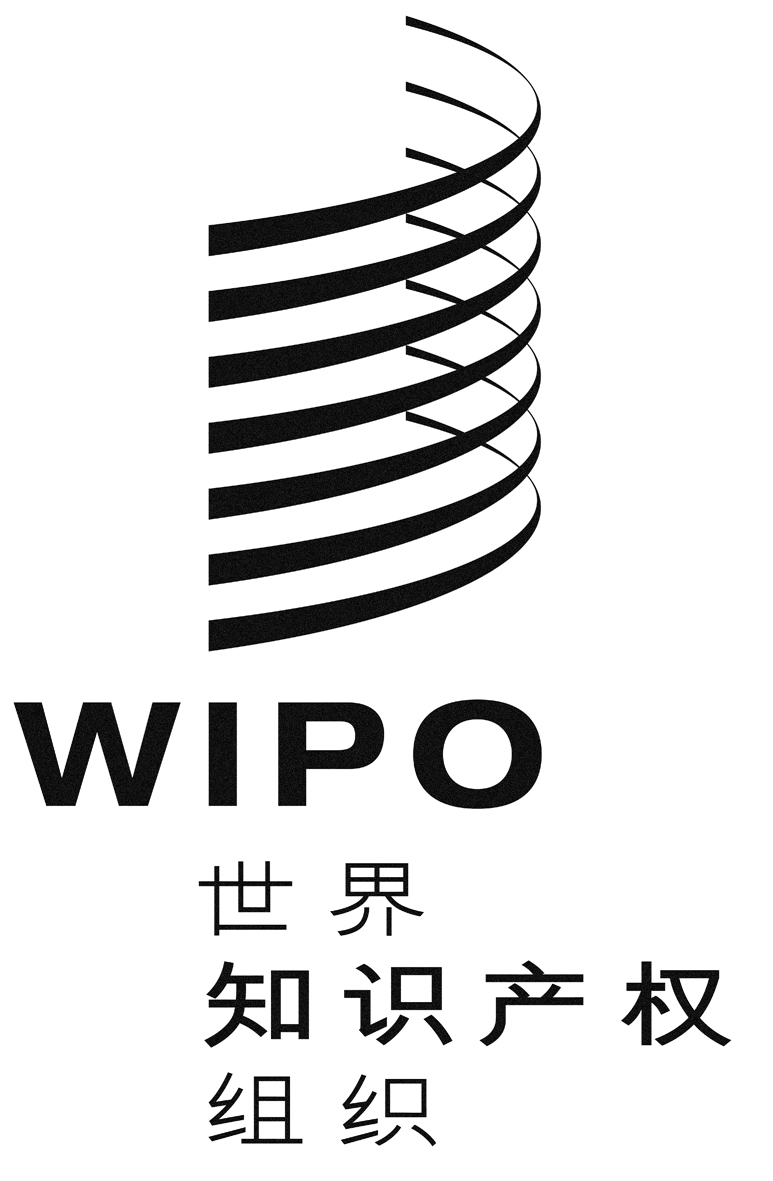 CPCT/CTC/30/27 prov.PCT/CTC/30/27 prov.PCT/CTC/30/27 prov.原 文：英文原 文：英文原 文：英文日 期：2017年8月18日  日 期：2017年8月18日  日 期：2017年8月18日  